MASTER SYLLABUS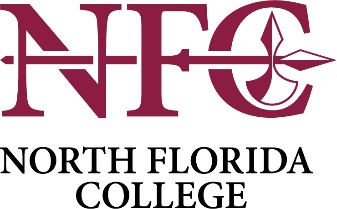 {Insert Course Prefix, Number, and Title}COURSE TITLE:COURSE TITLE:COURSE NUMBER:NUMBER OF CREDIT HOURS:PREREQUISITES:COREQUISITES:REQUIRED TEXT:REQUIRED TEXT:OTHER REQUIRED MATERIALS:OTHER REQUIRED MATERIALS:ADDITIONAL RECOMMENDED MATERIALS OR RESOURCES:ADDITIONAL RECOMMENDED MATERIALS OR RESOURCES:COURSE DESCRIPTION:  COURSE DESCRIPTION:  Program Outcomes OR General Education Competencies:Program Outcomes OR General Education Competencies:SUGGESTED METHODS OF ASSESSMENT:SUGGESTED METHODS OF ASSESSMENT: